Name____________________________________________________________My Pet is a:DogCat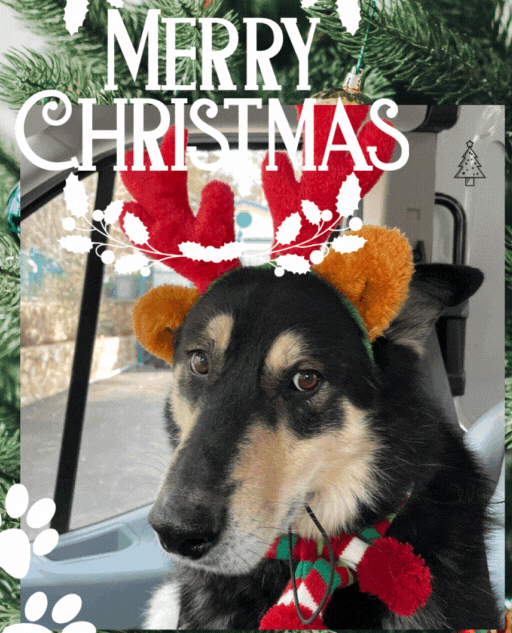 And would like a:ToyStuffedHardCollarorHarnessSmallMediumLargeBowl123SmallMediumLargeBed*Small MediumLarge*Limited supply on beds. First come, first served.